Profile Title:Economic Policy and Delivery Officers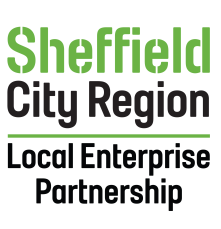 Reports to:Head of Skills and EmploymentEmployee Supervision:Variable – up to 2 officersGrade:10Profile Ref:920759207592075Purpose of the PostPurpose of the PostPurpose of the PostPurpose of the PostPurpose of the PostPurpose of the PostPurpose of the PostPurpose of the PostThe SCR Growth Plan identifies the actions required to increase GVA and grow jobs within the Sheffield City Region, across the breadth of the Economic Plan – covering Business, Skills and Infrastructure. This role will support the development of SCR evidence based policy development and advice in conjunction with the public and private sectors. This includes development of the SEP business plan to ensure all SEP investments, within remit, are developed, delivered and implemented in line with the approved plan.This post will hold and manage budgets relating to the workstream and will be responsible for any procurement and commissioning required as part of the work stream. This post may have line management responsibilities.The SCR Growth Plan identifies the actions required to increase GVA and grow jobs within the Sheffield City Region, across the breadth of the Economic Plan – covering Business, Skills and Infrastructure. This role will support the development of SCR evidence based policy development and advice in conjunction with the public and private sectors. This includes development of the SEP business plan to ensure all SEP investments, within remit, are developed, delivered and implemented in line with the approved plan.This post will hold and manage budgets relating to the workstream and will be responsible for any procurement and commissioning required as part of the work stream. This post may have line management responsibilities.The SCR Growth Plan identifies the actions required to increase GVA and grow jobs within the Sheffield City Region, across the breadth of the Economic Plan – covering Business, Skills and Infrastructure. This role will support the development of SCR evidence based policy development and advice in conjunction with the public and private sectors. This includes development of the SEP business plan to ensure all SEP investments, within remit, are developed, delivered and implemented in line with the approved plan.This post will hold and manage budgets relating to the workstream and will be responsible for any procurement and commissioning required as part of the work stream. This post may have line management responsibilities.The SCR Growth Plan identifies the actions required to increase GVA and grow jobs within the Sheffield City Region, across the breadth of the Economic Plan – covering Business, Skills and Infrastructure. This role will support the development of SCR evidence based policy development and advice in conjunction with the public and private sectors. This includes development of the SEP business plan to ensure all SEP investments, within remit, are developed, delivered and implemented in line with the approved plan.This post will hold and manage budgets relating to the workstream and will be responsible for any procurement and commissioning required as part of the work stream. This post may have line management responsibilities.The SCR Growth Plan identifies the actions required to increase GVA and grow jobs within the Sheffield City Region, across the breadth of the Economic Plan – covering Business, Skills and Infrastructure. This role will support the development of SCR evidence based policy development and advice in conjunction with the public and private sectors. This includes development of the SEP business plan to ensure all SEP investments, within remit, are developed, delivered and implemented in line with the approved plan.This post will hold and manage budgets relating to the workstream and will be responsible for any procurement and commissioning required as part of the work stream. This post may have line management responsibilities.The SCR Growth Plan identifies the actions required to increase GVA and grow jobs within the Sheffield City Region, across the breadth of the Economic Plan – covering Business, Skills and Infrastructure. This role will support the development of SCR evidence based policy development and advice in conjunction with the public and private sectors. This includes development of the SEP business plan to ensure all SEP investments, within remit, are developed, delivered and implemented in line with the approved plan.This post will hold and manage budgets relating to the workstream and will be responsible for any procurement and commissioning required as part of the work stream. This post may have line management responsibilities.The SCR Growth Plan identifies the actions required to increase GVA and grow jobs within the Sheffield City Region, across the breadth of the Economic Plan – covering Business, Skills and Infrastructure. This role will support the development of SCR evidence based policy development and advice in conjunction with the public and private sectors. This includes development of the SEP business plan to ensure all SEP investments, within remit, are developed, delivered and implemented in line with the approved plan.This post will hold and manage budgets relating to the workstream and will be responsible for any procurement and commissioning required as part of the work stream. This post may have line management responsibilities.The SCR Growth Plan identifies the actions required to increase GVA and grow jobs within the Sheffield City Region, across the breadth of the Economic Plan – covering Business, Skills and Infrastructure. This role will support the development of SCR evidence based policy development and advice in conjunction with the public and private sectors. This includes development of the SEP business plan to ensure all SEP investments, within remit, are developed, delivered and implemented in line with the approved plan.This post will hold and manage budgets relating to the workstream and will be responsible for any procurement and commissioning required as part of the work stream. This post may have line management responsibilities.ResponsibilitiesResponsibilitiesResponsibilitiesResponsibilitiesResponsibilitiesResponsibilitiesResponsibilitiesResponsibilitiesDeveloping a business plan / forward plan of work to deliver on the aspect of the agenda the holder is designated as lead for, and then implementing that plan;Developing a business plan / forward plan of work to deliver on the aspect of the agenda the holder is designated as lead for, and then implementing that plan;Developing a business plan / forward plan of work to deliver on the aspect of the agenda the holder is designated as lead for, and then implementing that plan;Developing a business plan / forward plan of work to deliver on the aspect of the agenda the holder is designated as lead for, and then implementing that plan;Developing a business plan / forward plan of work to deliver on the aspect of the agenda the holder is designated as lead for, and then implementing that plan;Developing a business plan / forward plan of work to deliver on the aspect of the agenda the holder is designated as lead for, and then implementing that plan;Developing a business plan / forward plan of work to deliver on the aspect of the agenda the holder is designated as lead for, and then implementing that plan;Developing a business plan / forward plan of work to deliver on the aspect of the agenda the holder is designated as lead for, and then implementing that plan;Undertaking analysis on policy and economic issues applying appropriate techniques to reach objective recommendations;Undertaking analysis on policy and economic issues applying appropriate techniques to reach objective recommendations;Undertaking analysis on policy and economic issues applying appropriate techniques to reach objective recommendations;Undertaking analysis on policy and economic issues applying appropriate techniques to reach objective recommendations;Undertaking analysis on policy and economic issues applying appropriate techniques to reach objective recommendations;Undertaking analysis on policy and economic issues applying appropriate techniques to reach objective recommendations;Undertaking analysis on policy and economic issues applying appropriate techniques to reach objective recommendations;Undertaking analysis on policy and economic issues applying appropriate techniques to reach objective recommendations;Preparing data, reports and papers as appropriate and to a high standard, suitable for wider audiences;Preparing data, reports and papers as appropriate and to a high standard, suitable for wider audiences;Preparing data, reports and papers as appropriate and to a high standard, suitable for wider audiences;Preparing data, reports and papers as appropriate and to a high standard, suitable for wider audiences;Preparing data, reports and papers as appropriate and to a high standard, suitable for wider audiences;Preparing data, reports and papers as appropriate and to a high standard, suitable for wider audiences;Preparing data, reports and papers as appropriate and to a high standard, suitable for wider audiences;Preparing data, reports and papers as appropriate and to a high standard, suitable for wider audiences;Affect and maintain changes to the economic development landscape by (a) delivering well-defined, time limited projects with clear measurable objectives (b) delivering ongoing products or services where there is a clear rationale for doing so.Affect and maintain changes to the economic development landscape by (a) delivering well-defined, time limited projects with clear measurable objectives (b) delivering ongoing products or services where there is a clear rationale for doing so.Affect and maintain changes to the economic development landscape by (a) delivering well-defined, time limited projects with clear measurable objectives (b) delivering ongoing products or services where there is a clear rationale for doing so.Affect and maintain changes to the economic development landscape by (a) delivering well-defined, time limited projects with clear measurable objectives (b) delivering ongoing products or services where there is a clear rationale for doing so.Affect and maintain changes to the economic development landscape by (a) delivering well-defined, time limited projects with clear measurable objectives (b) delivering ongoing products or services where there is a clear rationale for doing so.Affect and maintain changes to the economic development landscape by (a) delivering well-defined, time limited projects with clear measurable objectives (b) delivering ongoing products or services where there is a clear rationale for doing so.Affect and maintain changes to the economic development landscape by (a) delivering well-defined, time limited projects with clear measurable objectives (b) delivering ongoing products or services where there is a clear rationale for doing so.Affect and maintain changes to the economic development landscape by (a) delivering well-defined, time limited projects with clear measurable objectives (b) delivering ongoing products or services where there is a clear rationale for doing so.Ensuring that work is undertaken in collaboration with SCR authority and wider partners (as appropriate) with the aim of achieving consensus working and maintaining good relations with LEP members and funding partners. Ensuring that work is undertaken in collaboration with SCR authority and wider partners (as appropriate) with the aim of achieving consensus working and maintaining good relations with LEP members and funding partners. Ensuring that work is undertaken in collaboration with SCR authority and wider partners (as appropriate) with the aim of achieving consensus working and maintaining good relations with LEP members and funding partners. Ensuring that work is undertaken in collaboration with SCR authority and wider partners (as appropriate) with the aim of achieving consensus working and maintaining good relations with LEP members and funding partners. Ensuring that work is undertaken in collaboration with SCR authority and wider partners (as appropriate) with the aim of achieving consensus working and maintaining good relations with LEP members and funding partners. Ensuring that work is undertaken in collaboration with SCR authority and wider partners (as appropriate) with the aim of achieving consensus working and maintaining good relations with LEP members and funding partners. Ensuring that work is undertaken in collaboration with SCR authority and wider partners (as appropriate) with the aim of achieving consensus working and maintaining good relations with LEP members and funding partners. Ensuring that work is undertaken in collaboration with SCR authority and wider partners (as appropriate) with the aim of achieving consensus working and maintaining good relations with LEP members and funding partners. To contribute to the work of the SCR in a way that ensures that appropriate Corporate, Management Team and Sectional targets are achievedTo contribute to the work of the SCR in a way that ensures that appropriate Corporate, Management Team and Sectional targets are achievedTo contribute to the work of the SCR in a way that ensures that appropriate Corporate, Management Team and Sectional targets are achievedTo contribute to the work of the SCR in a way that ensures that appropriate Corporate, Management Team and Sectional targets are achievedTo contribute to the work of the SCR in a way that ensures that appropriate Corporate, Management Team and Sectional targets are achievedTo contribute to the work of the SCR in a way that ensures that appropriate Corporate, Management Team and Sectional targets are achievedTo contribute to the work of the SCR in a way that ensures that appropriate Corporate, Management Team and Sectional targets are achievedTo contribute to the work of the SCR in a way that ensures that appropriate Corporate, Management Team and Sectional targets are achievedOversee and ensure that financial management systems that ensure the highest standards of probity and integrity are maintained throughout the organisation, reporting to the Board, funding partners and auditors on a regular basis. Oversee and ensure that financial management systems that ensure the highest standards of probity and integrity are maintained throughout the organisation, reporting to the Board, funding partners and auditors on a regular basis. Oversee and ensure that financial management systems that ensure the highest standards of probity and integrity are maintained throughout the organisation, reporting to the Board, funding partners and auditors on a regular basis. Oversee and ensure that financial management systems that ensure the highest standards of probity and integrity are maintained throughout the organisation, reporting to the Board, funding partners and auditors on a regular basis. Oversee and ensure that financial management systems that ensure the highest standards of probity and integrity are maintained throughout the organisation, reporting to the Board, funding partners and auditors on a regular basis. Oversee and ensure that financial management systems that ensure the highest standards of probity and integrity are maintained throughout the organisation, reporting to the Board, funding partners and auditors on a regular basis. Oversee and ensure that financial management systems that ensure the highest standards of probity and integrity are maintained throughout the organisation, reporting to the Board, funding partners and auditors on a regular basis. Oversee and ensure that financial management systems that ensure the highest standards of probity and integrity are maintained throughout the organisation, reporting to the Board, funding partners and auditors on a regular basis. Liaising, negotiate and collaborate with internal and external stakeholder including with Whitehall officials and other city regions as appropriateLiaising, negotiate and collaborate with internal and external stakeholder including with Whitehall officials and other city regions as appropriateLiaising, negotiate and collaborate with internal and external stakeholder including with Whitehall officials and other city regions as appropriateLiaising, negotiate and collaborate with internal and external stakeholder including with Whitehall officials and other city regions as appropriateLiaising, negotiate and collaborate with internal and external stakeholder including with Whitehall officials and other city regions as appropriateLiaising, negotiate and collaborate with internal and external stakeholder including with Whitehall officials and other city regions as appropriateLiaising, negotiate and collaborate with internal and external stakeholder including with Whitehall officials and other city regions as appropriateLiaising, negotiate and collaborate with internal and external stakeholder including with Whitehall officials and other city regions as appropriateFacilitating the sub-board structure of the SCR LEP and Combined Authority, preparing papers, agendas and minutes. Liaising with the appointed lead Leader, CEX and LEP Board member.Facilitating the sub-board structure of the SCR LEP and Combined Authority, preparing papers, agendas and minutes. Liaising with the appointed lead Leader, CEX and LEP Board member.Facilitating the sub-board structure of the SCR LEP and Combined Authority, preparing papers, agendas and minutes. Liaising with the appointed lead Leader, CEX and LEP Board member.Facilitating the sub-board structure of the SCR LEP and Combined Authority, preparing papers, agendas and minutes. Liaising with the appointed lead Leader, CEX and LEP Board member.Facilitating the sub-board structure of the SCR LEP and Combined Authority, preparing papers, agendas and minutes. Liaising with the appointed lead Leader, CEX and LEP Board member.Facilitating the sub-board structure of the SCR LEP and Combined Authority, preparing papers, agendas and minutes. Liaising with the appointed lead Leader, CEX and LEP Board member.Facilitating the sub-board structure of the SCR LEP and Combined Authority, preparing papers, agendas and minutes. Liaising with the appointed lead Leader, CEX and LEP Board member.Facilitating the sub-board structure of the SCR LEP and Combined Authority, preparing papers, agendas and minutes. Liaising with the appointed lead Leader, CEX and LEP Board member.Responsibility for the management of a budget.Responsibility for the management of a budget.Responsibility for the management of a budget.Responsibility for the management of a budget.Responsibility for the management of a budget.Responsibility for the management of a budget.Responsibility for the management of a budget.Responsibility for the management of a budget.Undertake any other duties commensurate with the role as requested by management. Undertake any other duties commensurate with the role as requested by management. Undertake any other duties commensurate with the role as requested by management. Undertake any other duties commensurate with the role as requested by management. Undertake any other duties commensurate with the role as requested by management. Undertake any other duties commensurate with the role as requested by management. Undertake any other duties commensurate with the role as requested by management. Undertake any other duties commensurate with the role as requested by management. Education and TrainingEducation and TrainingEducation and TrainingEducation and TrainingEducation and TrainingEducation and TrainingMeasureRankA degree in a relevant subjectRecognised project management qualificationEvidence of recent continuous professional developmentA degree in a relevant subjectRecognised project management qualificationEvidence of recent continuous professional developmentA degree in a relevant subjectRecognised project management qualificationEvidence of recent continuous professional developmentA degree in a relevant subjectRecognised project management qualificationEvidence of recent continuous professional developmentA degree in a relevant subjectRecognised project management qualificationEvidence of recent continuous professional developmentA degree in a relevant subjectRecognised project management qualificationEvidence of recent continuous professional developmentA/CA/CA/CEEDRelevant ExperienceRelevant ExperienceRelevant ExperienceRelevant ExperienceRelevant ExperienceRelevant ExperienceMeasureRankExperience of economic development or other policy development work - working in one or more of the SEP economic areas – business, infrastructure or skills.Experience of economic development or other policy development work - working in one or more of the SEP economic areas – business, infrastructure or skills.Experience of economic development or other policy development work - working in one or more of the SEP economic areas – business, infrastructure or skills.Experience of economic development or other policy development work - working in one or more of the SEP economic areas – business, infrastructure or skills.Experience of economic development or other policy development work - working in one or more of the SEP economic areas – business, infrastructure or skills.Experience of economic development or other policy development work - working in one or more of the SEP economic areas – business, infrastructure or skills.A/IEExperience of working at a high level – to senior business leaders and / or senior executives, elected members and other politicians.Experience of working at a high level – to senior business leaders and / or senior executives, elected members and other politicians.Experience of working at a high level – to senior business leaders and / or senior executives, elected members and other politicians.Experience of working at a high level – to senior business leaders and / or senior executives, elected members and other politicians.Experience of working at a high level – to senior business leaders and / or senior executives, elected members and other politicians.Experience of working at a high level – to senior business leaders and / or senior executives, elected members and other politicians.A/IEExperience of providing specialist advice and guidance to managers at all levels of seniority, external agencies and other forums on a regular basis.Experience of providing specialist advice and guidance to managers at all levels of seniority, external agencies and other forums on a regular basis.Experience of providing specialist advice and guidance to managers at all levels of seniority, external agencies and other forums on a regular basis.Experience of providing specialist advice and guidance to managers at all levels of seniority, external agencies and other forums on a regular basis.Experience of providing specialist advice and guidance to managers at all levels of seniority, external agencies and other forums on a regular basis.Experience of providing specialist advice and guidance to managers at all levels of seniority, external agencies and other forums on a regular basis.A/IDA track record of delivering challenging / multi-dimensional projects, services or initiatives to a high level of quality, ensuring continuous improvements and value for money and ensuring projects deliver the full range of outcomes.A track record of delivering challenging / multi-dimensional projects, services or initiatives to a high level of quality, ensuring continuous improvements and value for money and ensuring projects deliver the full range of outcomes.A track record of delivering challenging / multi-dimensional projects, services or initiatives to a high level of quality, ensuring continuous improvements and value for money and ensuring projects deliver the full range of outcomes.A track record of delivering challenging / multi-dimensional projects, services or initiatives to a high level of quality, ensuring continuous improvements and value for money and ensuring projects deliver the full range of outcomes.A track record of delivering challenging / multi-dimensional projects, services or initiatives to a high level of quality, ensuring continuous improvements and value for money and ensuring projects deliver the full range of outcomes.A track record of delivering challenging / multi-dimensional projects, services or initiatives to a high level of quality, ensuring continuous improvements and value for money and ensuring projects deliver the full range of outcomes.A/IEExperience reviewing risk plans, value management and cost control.Experience reviewing risk plans, value management and cost control.Experience reviewing risk plans, value management and cost control.Experience reviewing risk plans, value management and cost control.Experience reviewing risk plans, value management and cost control.Experience reviewing risk plans, value management and cost control.A/IEExtensive experience of leading and working with multi-disciplinary teams.Extensive experience of leading and working with multi-disciplinary teams.Extensive experience of leading and working with multi-disciplinary teams.Extensive experience of leading and working with multi-disciplinary teams.Extensive experience of leading and working with multi-disciplinary teams.Extensive experience of leading and working with multi-disciplinary teams.A/IEExperience of working with and influencing central government in pursuit of local objectivesExperience of working with and influencing central government in pursuit of local objectivesExperience of working with and influencing central government in pursuit of local objectivesExperience of working with and influencing central government in pursuit of local objectivesExperience of working with and influencing central government in pursuit of local objectivesExperience of working with and influencing central government in pursuit of local objectivesA/IEExperience of working with partners to deliver common objectivesExperience of working with partners to deliver common objectivesExperience of working with partners to deliver common objectivesExperience of working with partners to deliver common objectivesExperience of working with partners to deliver common objectivesExperience of working with partners to deliver common objectivesA/IEExperience of working professionally to maintain relationships with challenging individualsExperience of working professionally to maintain relationships with challenging individualsExperience of working professionally to maintain relationships with challenging individualsExperience of working professionally to maintain relationships with challenging individualsExperience of working professionally to maintain relationships with challenging individualsExperience of working professionally to maintain relationships with challenging individualsA/IEExperience of presenting material to external stakeholders.Experience of presenting material to external stakeholders.Experience of presenting material to external stakeholders.Experience of presenting material to external stakeholders.Experience of presenting material to external stakeholders.Experience of presenting material to external stakeholders.A/IEGeneral and Special KnowledgeGeneral and Special KnowledgeGeneral and Special KnowledgeGeneral and Special KnowledgeGeneral and Special KnowledgeGeneral and Special KnowledgeMeasureRankDetailed knowledge of one or more economic development areas to a high level of proficiency.nowledge of the Green Book, and other relevant investment evaluation tools, such as WebTAG, economic evaluation and cost benefit analysis.Detailed knowledge of one or more economic development areas to a high level of proficiency.nowledge of the Green Book, and other relevant investment evaluation tools, such as WebTAG, economic evaluation and cost benefit analysis.Detailed knowledge of one or more economic development areas to a high level of proficiency.nowledge of the Green Book, and other relevant investment evaluation tools, such as WebTAG, economic evaluation and cost benefit analysis.Detailed knowledge of one or more economic development areas to a high level of proficiency.nowledge of the Green Book, and other relevant investment evaluation tools, such as WebTAG, economic evaluation and cost benefit analysis.Detailed knowledge of one or more economic development areas to a high level of proficiency.nowledge of the Green Book, and other relevant investment evaluation tools, such as WebTAG, economic evaluation and cost benefit analysis.Detailed knowledge of one or more economic development areas to a high level of proficiency.nowledge of the Green Book, and other relevant investment evaluation tools, such as WebTAG, economic evaluation and cost benefit analysis.A/IEKnowledge of programme management techniques.Knowledge of programme management techniques.Knowledge of programme management techniques.Knowledge of programme management techniques.Knowledge of programme management techniques.Knowledge of programme management techniques.A/IDSkills and AbilitiesSkills and AbilitiesSkills and AbilitiesSkills and AbilitiesSkills and AbilitiesSkills and AbilitiesMeasureRankExcellent verbal, presentation and written communications skills – in particular the development and articulation of concise clear reasoning and recommendations.Excellent verbal, presentation and written communications skills – in particular the development and articulation of concise clear reasoning and recommendations.Excellent verbal, presentation and written communications skills – in particular the development and articulation of concise clear reasoning and recommendations.Excellent verbal, presentation and written communications skills – in particular the development and articulation of concise clear reasoning and recommendations.Excellent verbal, presentation and written communications skills – in particular the development and articulation of concise clear reasoning and recommendations.Excellent verbal, presentation and written communications skills – in particular the development and articulation of concise clear reasoning and recommendations.A/IEExcellent negotiation and interpersonal skills with the ability to deal with a variety of internal and external stakeholders. Particularly the ability to cut through complexity to give advice to decision makers.Excellent negotiation and interpersonal skills with the ability to deal with a variety of internal and external stakeholders. Particularly the ability to cut through complexity to give advice to decision makers.Excellent negotiation and interpersonal skills with the ability to deal with a variety of internal and external stakeholders. Particularly the ability to cut through complexity to give advice to decision makers.Excellent negotiation and interpersonal skills with the ability to deal with a variety of internal and external stakeholders. Particularly the ability to cut through complexity to give advice to decision makers.Excellent negotiation and interpersonal skills with the ability to deal with a variety of internal and external stakeholders. Particularly the ability to cut through complexity to give advice to decision makers.Excellent negotiation and interpersonal skills with the ability to deal with a variety of internal and external stakeholders. Particularly the ability to cut through complexity to give advice to decision makers.A/IEAbility to define a clear scope of work for external providers and manage numerous commissions in tandem.Ability to define a clear scope of work for external providers and manage numerous commissions in tandem.Ability to define a clear scope of work for external providers and manage numerous commissions in tandem.Ability to define a clear scope of work for external providers and manage numerous commissions in tandem.Ability to define a clear scope of work for external providers and manage numerous commissions in tandem.Ability to define a clear scope of work for external providers and manage numerous commissions in tandem.A/IETo facilitate partnerships in reaching agreement on contentious issues and reduce discord through proactive management and brokering.To facilitate partnerships in reaching agreement on contentious issues and reduce discord through proactive management and brokering.To facilitate partnerships in reaching agreement on contentious issues and reduce discord through proactive management and brokering.To facilitate partnerships in reaching agreement on contentious issues and reduce discord through proactive management and brokering.To facilitate partnerships in reaching agreement on contentious issues and reduce discord through proactive management and brokering.To facilitate partnerships in reaching agreement on contentious issues and reduce discord through proactive management and brokering.A/IEStrong organisation and time management skills with the ability to work under pressure, being self-motivated and able to use own initiative under minimal supervision.Strong organisation and time management skills with the ability to work under pressure, being self-motivated and able to use own initiative under minimal supervision.Strong organisation and time management skills with the ability to work under pressure, being self-motivated and able to use own initiative under minimal supervision.Strong organisation and time management skills with the ability to work under pressure, being self-motivated and able to use own initiative under minimal supervision.Strong organisation and time management skills with the ability to work under pressure, being self-motivated and able to use own initiative under minimal supervision.Strong organisation and time management skills with the ability to work under pressure, being self-motivated and able to use own initiative under minimal supervision.A/IEFinancial and commercial awareness.Financial and commercial awareness.Financial and commercial awareness.Financial and commercial awareness.Financial and commercial awareness.Financial and commercial awareness.A/IEA positive influencer, able to motivate others, facing challenges.A positive influencer, able to motivate others, facing challenges.A positive influencer, able to motivate others, facing challenges.A positive influencer, able to motivate others, facing challenges.A positive influencer, able to motivate others, facing challenges.A positive influencer, able to motivate others, facing challenges.A/IEAbility to work within a dynamic and changing environment, leading others through changing established ways of operating.Ability to work within a dynamic and changing environment, leading others through changing established ways of operating.Ability to work within a dynamic and changing environment, leading others through changing established ways of operating.Ability to work within a dynamic and changing environment, leading others through changing established ways of operating.Ability to work within a dynamic and changing environment, leading others through changing established ways of operating.Ability to work within a dynamic and changing environment, leading others through changing established ways of operating.A/IEAbility to quickly pick up new areas of work to make a positive impactAbility to quickly pick up new areas of work to make a positive impactAbility to quickly pick up new areas of work to make a positive impactAbility to quickly pick up new areas of work to make a positive impactAbility to quickly pick up new areas of work to make a positive impactAbility to quickly pick up new areas of work to make a positive impactA/IEAdditional RequirementsAdditional RequirementsAdditional RequirementsAdditional RequirementsAdditional RequirementsAdditional RequirementsMeasureRankWilling to work flexibly in accordance with policies and procedures to meet the operational needs of the Executive Team.Willing to work flexibly in accordance with policies and procedures to meet the operational needs of the Executive Team.Willing to work flexibly in accordance with policies and procedures to meet the operational needs of the Executive Team.Willing to work flexibly in accordance with policies and procedures to meet the operational needs of the Executive Team.Willing to work flexibly in accordance with policies and procedures to meet the operational needs of the Executive Team.Willing to work flexibly in accordance with policies and procedures to meet the operational needs of the Executive Team.A/IEWilling to undertake training and continuous professional development in connection with the post.Willing to undertake training and continuous professional development in connection with the post.Willing to undertake training and continuous professional development in connection with the post.Willing to undertake training and continuous professional development in connection with the post.Willing to undertake training and continuous professional development in connection with the post.Willing to undertake training and continuous professional development in connection with the post.A/IEWork in accordance with the values and behaviours of both the LEP and the SCR Combined Authority.Work in accordance with the values and behaviours of both the LEP and the SCR Combined Authority.Work in accordance with the values and behaviours of both the LEP and the SCR Combined Authority.Work in accordance with the values and behaviours of both the LEP and the SCR Combined Authority.Work in accordance with the values and behaviours of both the LEP and the SCR Combined Authority.Work in accordance with the values and behaviours of both the LEP and the SCR Combined Authority.IEAble to undertake any travel in connection with the post.Able to undertake any travel in connection with the post.Able to undertake any travel in connection with the post.Able to undertake any travel in connection with the post.Able to undertake any travel in connection with the post.Able to undertake any travel in connection with the post.A/IE